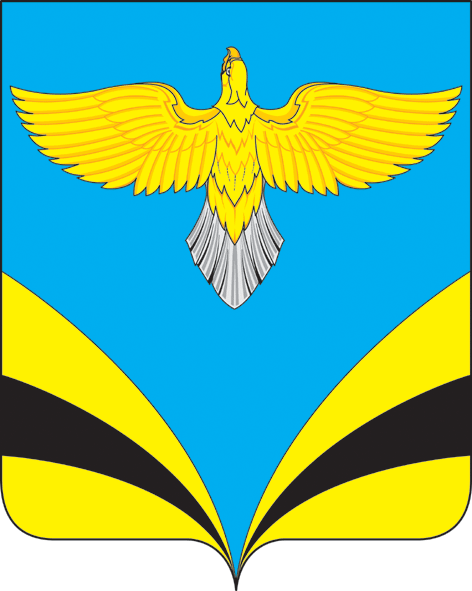            АДМИНИСТРАЦИЯ   сельского поселения Преполовенкамуниципального района Безенчукский           Самарской области             ПОСТАНОВЛЕНИЕ     от  09 января 2017  года  № 4             с. Преполовенка       Об  утверждении плана мероприятий по         обеспечению первичных мер пожарной          безопасности на территории сельского поселения          Преполовенка муниципального района         Безенчукский Самарской области на 2018 год.            В соответствии с Федеральным Законом от 06.10.2003 года № 131 – ФЗ «Об общих принципах организации местного самоуправления в Российской Федерации», в соответствии с Федеральным Законом «О пожарной безопасности» от 21.12.1994г. № 69-ФЗ, Правил пожарной безопасности в Российской Федерации, зарегистрированных в Минюсте Российской Федерации  27.06.2003г. № 4838, Устава сельского поселения Преполовенка муниципального района Безенчукский Самарской области                                                     ПОСТАНОВЛЯЮУтвердить план мероприятий по обеспечению первичных мер пожарной безопасности на территории сельского поселения Преполовенка муниципального района Безенчукский Самарской области на 2018 год согласно приложению.Опубликовать настоящее Постановление в газете «Вестник сельского поселения Преполовенка», разместить на официальном сайте администрации сельского поселения Преполовенка в сети Интернет (http://www.prepolovenka.ru). Настоящее постановление вступает в силу на следующий день после его официального  опубликования.Контроль за  исполнением настоящего постановления оставляю за собой.                 Глава сельского поселения                 Преполовенка                                                         В.Б.Васильев                 А.И.ПлотниковаПриложение к  Постановлению   от  09.01.2018 г. № 4ПЛАН МЕРОПРИЯТИЙ  ПО ОБЕСПЕЧЕНИЮ ПЕРВИЧНЫХ МЕР ПОЖАРНОЙ БЕЗОПАСНОСТИ НА ТЕРРИТОРИИ СЕЛЬСКОГО ПОСЕЛЕНИЯ ПРЕПОЛОВЕНКАМУНИЦИПАЛЬНОГО РАЙОНА БЕЗЕНЧУКСКИЙ САМАРСКОЙ ОБЛАСТИ  на 2018 год.№ п/пНаименование мероприятияОтветственные исполнителиСрокисполнения1.Организационно – правовое обеспечение первичных мер пожарной безопасности  (Правила, Постановления, Инструкции),обучение сотрудников мерам пожарной безопасности в соответствии с нормативными документами по пожарной безопасностиАдминистрация поселенияпостоянно2.Организация и проведение весеннего и осеннего месячника по уборке территории населенных пунктов сельского поселения;Оперативное привлечение населения к тушению пожаров с применением необходимых средств (ведра, лопаты, багры, топоры)Администрация поселения, руководители организаций,жители поселенияапрель- май,сентябрь - октябрь3.Рассмотрение вопроса об обеспечении первичных мер пожарной безопасности на заседании Собрания представителей, сходах, встречах граждан.Администрация поселения, руководители организацийсогласнопланаработы4.Поддержание в рабочем состоянии средств пожаротушения:а) ремонт и установка пожарных гидрантов;б) обозначение мест расположения пожарных гидрантов.в) ремонт и восстановление существующей пожарной техники;г) оборудование пирсов для подъезда и забора воды с естественных источников водоснабжения.Администрация поселенияпостоянно5.Создание добровольных пожарных дружин.Администрация поселенияв течении года6.Обновление минерализованных полос около населенных пунктов, лесополос, пожароопасных объектов; Очистка несанкционированных свалокАдминистрация поселенияПо мере схода снега и готовности почвыпостоянно7.Организация и проведение работ по опиловке сухих деревьев, обкосу  сухой растительности.Администрация поселениясогласно графика работ8.Проведение работы по обучению населения мерам пожарной безопасности и пропаганде в области пожарной безопасности:а)подготовка и распространение наглядной информации о мерах пожарной безопасности среди населения;б) проведение инструктажа по пожарной безопасности с жителями поселения;в)  в) организовать комиссионныепроверки частного жилого сектора, в ходе которых особое внимание обратить на состояние мест проживания лиц, состоящих на профилактическом учете, в том числе злоупотребляющих спиртными напитками.г) установка стендов и обновление материала по вопросам пожарной безопасностид) организация и проведение семинаров, лекций для школьников по основам пожарной безопасности;е)изготовление и распространение памяток, листовок на противопожарную тематику.Администрация поселенияАдминистрацияпоселенияАдминистрация поселенияАдминистрация поселения, административная комиссия  р-на ( по согласованию)Администрация поселенияАдминистрация школыпостояннопостояннопостоянноиюнь – сентябрьпостоянномай, сентябрь9.Организация работы с населением  по наличию средств пожаротушения: иметь во дворе емкость с водой, ящик с песком и противопожарное оборудование ведро, лопату и лестницу.Администрация поселения;жители населенных пунктовмай - октябрь10.Освещение в средствах массовой информации (газета «Вестник с/п Преполовенка») информаций по противопожарной тематике и на сайте АдминистрацииАдминистрацияпоселенияпостоянно11.Организация и проведение совещаний, «круглых столов» со старостами сел, руководителями предприятий, организаций всех форм собственности по вопросам пожарной безопасности на территории с/п ПреполовенкаАдминистрацияпоселенияв течении года12.Организовать проведение проверок территории сел на предмет выявления и ликвидации стихийно организованных свалок, сгораемых отходов мусораАдминистрацияпоселенияежеквартально13.Подготовить и разработать План противопожарных мероприятий на летний пожароопасный период на территории поселения в соответствии с законодательством Российской Федерации.Администрация поселениямай 2018 г.